２０２４年　熊本県吹奏楽コンクールならびに小学生BFSPステージセッティング表　　　　　　　　　　　　　　　　　　　　　　　　　　【提出書類⑤】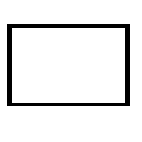 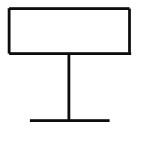 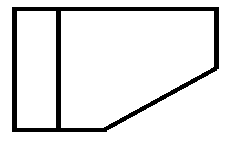 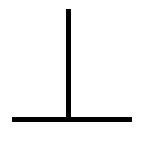 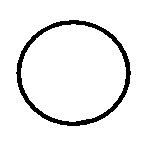 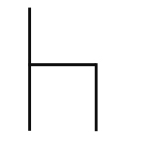 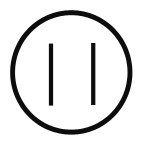 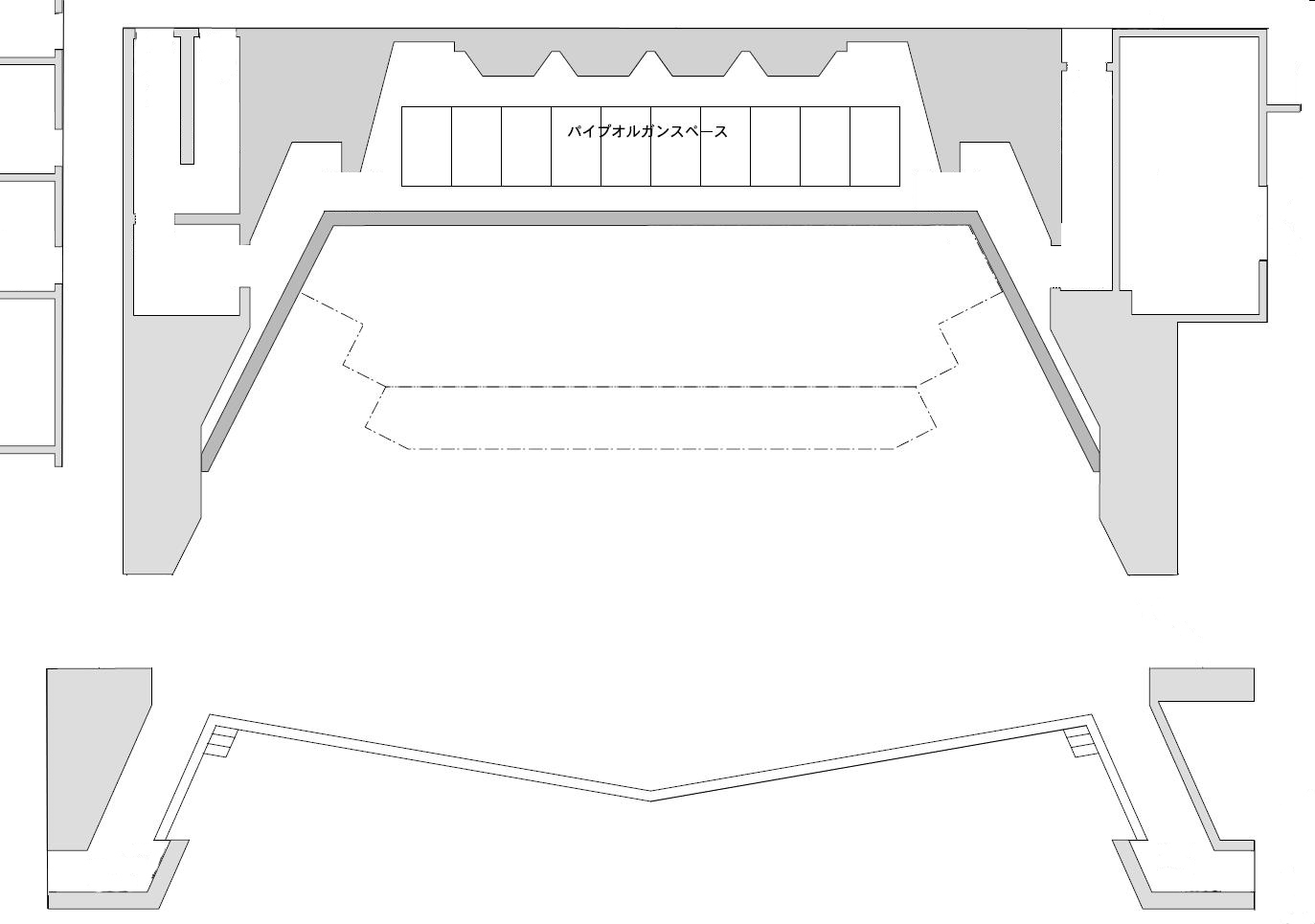 本部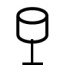 使用部品例一覧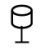 部門　　中学生　A ・ B　第　２　日目プログラム１５番団体名熊本中学校